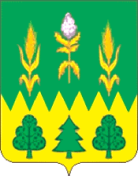 РОССИЙСКАЯ ФЕДЕРАЦИЯОРЛОВСКАЯ ОБЛАСТЬАДМИНИСТРАЦИЯ ДМИТРОВСКОГО РАЙОНАПОСТАНОВЛЕНИЕ________________	                                                                              № _____ г. ДмитровскО проведении открытого аукциона по продаже муниципального имущества, находящегося в муниципальной собственности Дмитровского района Орловской областиРуководствуясь Федеральным законом «Об общих принципах организации местного самоуправления в Российской Федерации» от 06.10.2003 №131-ФЗ, Федеральным законом от 21.12.2001 №178-ФЗ «О приватизации государственного и муниципального имущества», Положением об организации и проведении продажи государственного или муниципального имущества в электронной форме, утвержденным постановлением Правительства Российской Федерации от 27 августа 2012 года № 860, Положением об отдельных правоотношениях, связанных с приватизацией муниципального имущества муниципального образования Дмитровский район Орловской области, утвержденным решением Дмитровского районного Совета народных депутатов от 23.08.2021 года №10-РС/65, решением Дмитровского районного Совета народных депутатов от 25.01.2024 года № 5-РС/35 «О прогнозном плане приватизации муниципального имущества Дмитровского района на 2024 год», администрация Дмитровского района постановляет:1. Объявить аукцион по продаже муниципального имущества Казны Дмитровского района Орловской области открытого по составу участников и форме подачи предложений о цене: Лот 1 -  Здание, назначение: нежилое, 1-этажный, общей площадью 1033 кв.м., адрес (местонахождение) объекта: Орловская область, Дмитровский район, с/п Друженское, с.Волконск, д.43, кадастровый номер 57:07:0410101:55; здание котельной, назначение: нежилое здание, общая площадь 42,8 кв.м., адрес (местонахождение) объекта: Орловская область, Дмитровский район, с/п Друженское, с.Волконск, д.43, кадастровый номер 57:07:0410101:104; с земельным участком под вышеуказанными объектами, категория земель: земли населенных пунктов, разрешенное использование: для размещения объектов дошкольного, начального, общего и среднего (полного) общего образования, общая площадь 14670 кв.м., адрес (местонахождение) объекта: Орловская область, Дмитровский район, Друженское с/п, с.Волконск, кадастровый номер 57:07:0410101:46.Установить начальную цену продажи имущества в размере: 1 270 000,00 (один миллион двести семьдесят тысяч) рублей 00 копеек (с учетом НДС 20%), 1 190 000,00 (один миллион сто девяносто тысяч) рублей 00 копеек (без учета НДС 20%), в том числе: здание площадью 1033кв.м. –417 600 (четыреста семнадцать тысяч шестьсот) рублей 00 копеек (с учетом НДС 20%), 348 000,00 (триста сорок восемь тысяч) рублей 00 копеек (без учета НДС 20%); котельная площадью 42,8кв.м.  – 62 400,00 (шестьдесят две тысячи четыреста) рублей 00 копеек (с учетом НДС 20%) рублей, 52 000,00 (пятьдесят две тысячи) рублей 00 копеек без учета НДС (без учета НДС 20%); земельный участок – 790 000 (семьсот девяносто тысяч) рублей, НДС не облагается.Начальная цена продажи определена на основании отчета № 004/2024 об оценке рыночной стоимости объектов, выполненного частнопрактикующим оценщиком Медведевым С.Л., от 12.01.2024 г.Лот 2 – здание, назначение: нежилое здание, площадью 1062,7кв.м., количество этажей: 2, в том числе подземных 0, адрес (местоположение) объекта: Орловская область, район Дмитровский, с.Балдыж, кадастровый номер 57:07:0840101:144; - здание котельной, назначение: нежилое, 1-этажный (подземных этажей – 0), общая площадь 105кв.м., адрес (местонахождение) объекта: Орловская область, р-н Дмитровский, с/п Горбуновское, с.Балдыж, д.3а, кадастровый номер 57:07:0840101:141; - подвал, назначение: нежилое, 1-этажный (подземных этажей – 1), общая площадь 12,7кв.м., адрес объекта: Российская Федерация, Орловская область, р-н Дмитровский, с.Балдыж, кадастровый номер 57:07:0840101:107; - туалет, назначение: нежилое, 1-этажный (подземных этажей – 0), общая площадь 30,3кв.м., адрес объекта: Орловская область, р-н Дмитровский, с.Балдыж, кадастровый номер 57:07:0840101:176, с земельным участком под вышеуказанными объектами недвижимости, категория земель: земли населенных пунктов, разрешенное использование: для размещения и обслуживания нежилого здания, площадью 9220кв.м., адрес (местонахождение) объекта: Российская Федерация, Орловская область, р-н Дмитровский, с/п Горбуновское, с.Балдыж, кадастровый номер 57:07:0840101:200. Установить начальную цену продажи имущества в размере: 894 800,00 (восемьсот девяносто четыре тысячи восемьсот) рублей 00 копеек (с учетом НДС 20%), 839 000,00 (восемьсот тридцать девять тысяч) рублей 00 копеек (без учета НДС 20%), в том числе: здание площадью 1062,7 кв.м.  – 252 000,00 (двести пятьдесят две тысячи) рублей 00 копеек (с учетом НДС 20%) рублей, 210 000,00 (двести десять тысяч) рублей 00 копеек (без учета НДС 20%); здание площадью 105 кв.м. – 51 600,00 (пятьдесят одна тысяча шестьсот) рублей 00 копеек (с учетом НДС 20%), 43 000,00 (сорок три тысячи) рублей 00 копеек (без учета НДС 20%); подвал площадью 12,7 кв.м.  – 10 800,00 (десять тысяч восемьсот) рублей 00 копеек (с учетом НДС 20%) рублей, 9 000,00 (девять тысяч) рублей 00 копеек (без учета НДС 20%); туалет площадью 30,3 кв.м.  – 20 400,00 (двадцать тысяч четыреста) рублей 00 копеек (с учетом НДС 20%) рублей, 17 000,00 (семнадцать тысяч) рублей 00 копеек (без учета НДС 20%); земельный участок – 560 000 руб. 00 коп. (пятьсот шестьдесят тысяч рублей 00 коп.), НДС не облагается.Начальная цена продажи определена на основании отчета № 002/2024 об оценке рыночной стоимости объектов, выполненного частнопрактикующим оценщиком Медведевым С.Л., от 12.01.2024 г.Лот 3 - складское помещение, назначение: нежилое, количество этажей: 1, в том числе подземных 0, общая площадь 615,2 кв. м., кадастровый номер 57:07:0050208:88, адрес (местонахождение) объекта: Орловская область, Дмитровский район, г. Дмитровск, ул. Социалистическая, д. 57а, с земельным участком под вышеуказанным объектом недвижимости – категория земель: земли населенных пунктов, разрешенное использование: земельный участок несельскохозяйственного назначения под складскими помещениями, площадь 1306 кв. м., кадастровый номер 57:07:0050208:43, адрес (местонахождение) объекта: Российская Федерация, Орловская область, р-н Дмитровский, г. Дмитровск, ул. Социалистическая, 57-а. Обременения имущества: отсутствуют. Установить начальную цену продажи имущества в размере: 357 200 (триста пятьдесят семь тысяч двести) рублей (с учетом НДС 20 %), 346 000 (триста сорок шесть тысяч) рублей (без учета НДС 20%), в том числе: складское помещение –67 200 (шестьдесят семь тысяч двести) рублей (с учетом НДС 20 %), 56 000  (пятьдесят шесть тысяч) рублей (без учета НДС 20 %); земельный участок – 290 000 руб. 00 коп. (двести девяносто тысяч рублей) (НДС не облагается).Начальная цена продажи определена на основании отчета № 003/2024 об оценке рыночной стоимости объектов, выполненного частнопрактикующим оценщиком Медведевым С.Л., от 12.01.2024 г.Размер задатка установить в размере 10 % от начальной цены продажи, шаг аукциона - 5% от начальной цены продажи. 2. Отделу по управлению муниципальным имуществом Дмитровского района (Абрамова В.И.) осуществить необходимые действия по исполнению настоящего постановления.3. Настоящее постановление вступает в силу со дня его подписания, подлежит размещению на официальном сайте администрации Дмитровского района, на официальном сайте Российской Федерации для размещения информации о проведении торгов www.torgi.gov.ru в информационно-телекоммуникационной сети «Интернет».Глава Дмитровского района							  С. А. Козин